INDICAÇÃO Nº 6335/2017Indica ao Poder Executivo Municipal a poda da copa das árvores na Rua Professora Irene Assis Saes, nº 181, no bairro Vila Oliveira.Excelentíssimo Senhor Prefeito Municipal, Nos termos do Art. 108 do Regimento Interno desta Casa de Leis, dirijo-me a Vossa Excelência para sugerir que, por intermédio do Setor competente, seja executada a poda de copa das árvores na Rua Professora Irene Assis Saes, em frente ao nº 181, no bairro Vila Oliveira, neste município, conforme protocolo nº 25732/17. Justificativa:Esta vereadora foi procurada por munícipes relatando a necessidade de poda da copa das árvores da Rua Professora Irene Assis Saes, pois os galhos estão passando entre os fios da rede elétrica e os moradores temem danos nos equipamentos eletrônicos.Plenário “Dr. Tancredo Neves”, em 04 de agosto de 2017.Germina Dottori- Vereadora PV -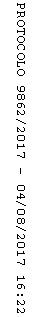 